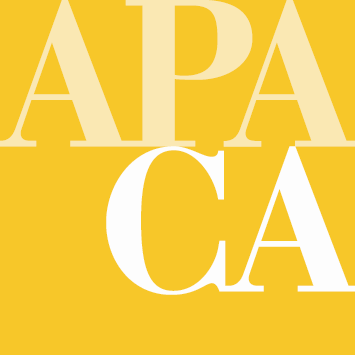 APA CALIFORNIA DECEMBER BOARD MEETINGFRIDAY, DECEMBER 17, 20211:00 PM – 4:30 PM
Join Zoom Meeting:  Zoom LinkMeeting ID: 818 9618 2602Passcode: 392230Dial by your location+1 408 638 0968 US (San Jose)+1 669 900 6833 US (San JoseQuorum for Voting Board: 11Voting members include all state electeds and Section Directors - Total 20
LAND ACKNOWLEDGEMENT 
CONSENT ITEMS Financial Reports (Wong/Stefan) (Attachment) Financial and Overage ReportsMembership Report (No new report until January per National)Approval of Fall Board Meeting Minutes (Attachment) Fall 2021 Board Meeting MinutesApproval of Appointed Positions for 2022 (Attachment) Appointed Positions for 2022PRESIDENT’S REPORTPresident’s Report (Atkinson)ACTION ITEMSApproval of 2022 Association Management and Website Redesign Contracts (Atkinson/Stefan/Lagomarsino/Wong/Fiore) (Attachment) 2022 Association Management ContractsApproval of Annual Sponsorship Program (Atkinson) (Attachment) Annual Sponsorship Program 12 21Approval of 2022 APA California Operational Budget (Wong/Atkinson/Stefan) (Attachment) 2022 Operational BudgetApproval of Elections Policy and Procedure Changes (Lave Johnston) (Attachment) Elections Policy & Procedure Changes 2022	DISCUSSION ITEMS2022 CPR Initiatives (Vasquez)Strategic Plan Update (Atkinson) MemberClicks Update (Lave Johnston)Conference Update (Lagomarsino/Roxas)Review & Reporting on Goals Accomplished in 2021 (Board) (as time allows)Other Updates (Board) (as time allows)